Инструкция по начальной установке ПК «РНМО»Установка программы должна производиться квалифицированным специалистом.Перед установкой программы необходимо установить СУБД FireBird из папки с дистрибутивом (версию необходимо выбрать в зависимости от Вашего типа ОС: 32-битная или 64-битная).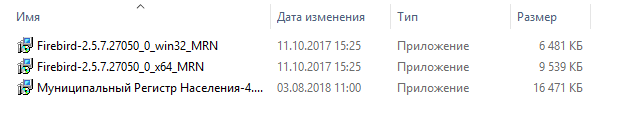 Процесс установки СУБД FireBird: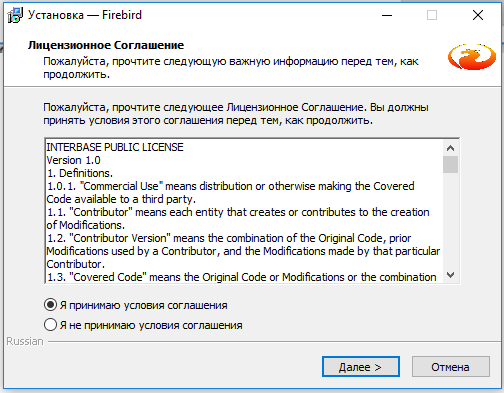 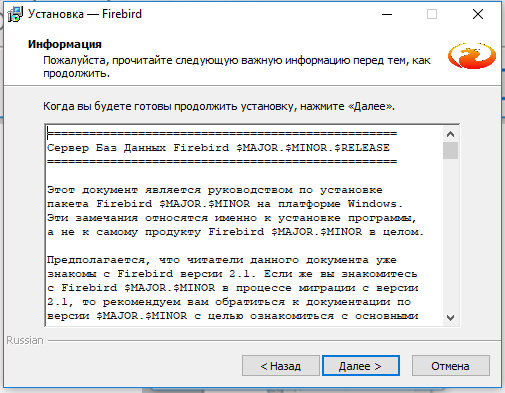 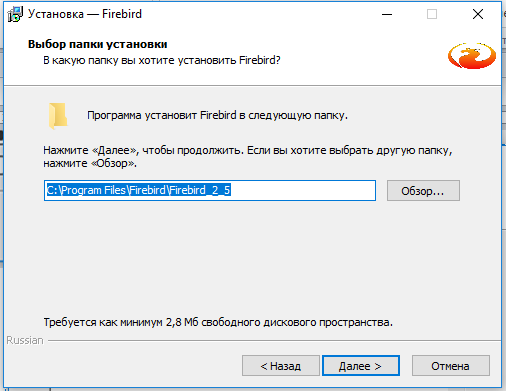 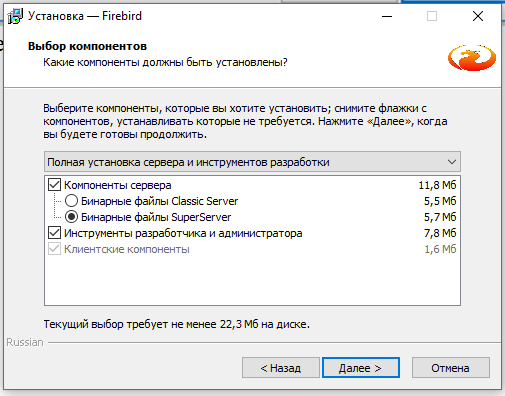 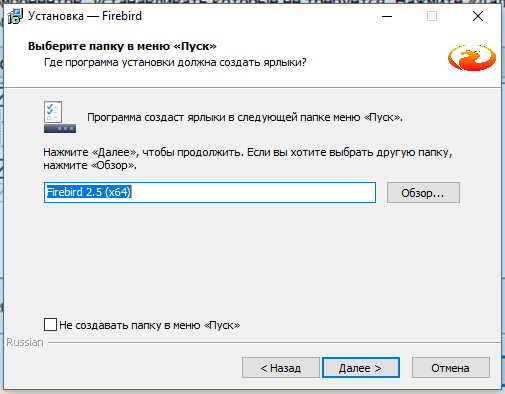 На данном этапе установки необходимо проставить галку в 3-ем чекбоксе (по умолчанию он не содержит отметок):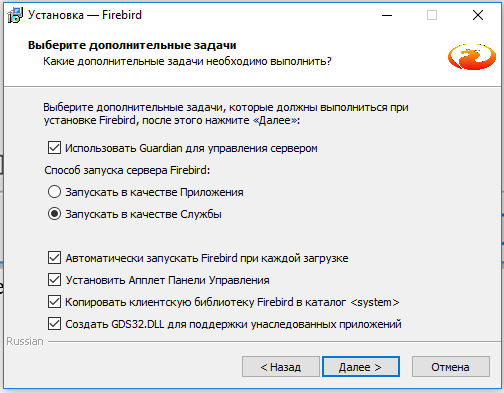 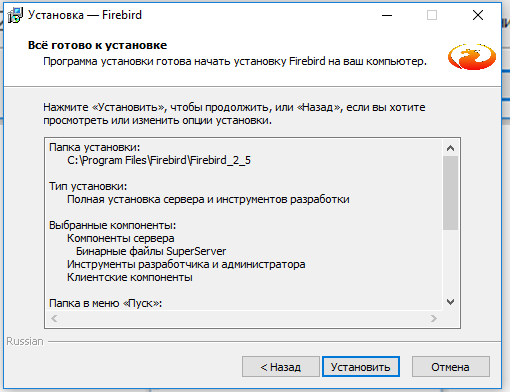 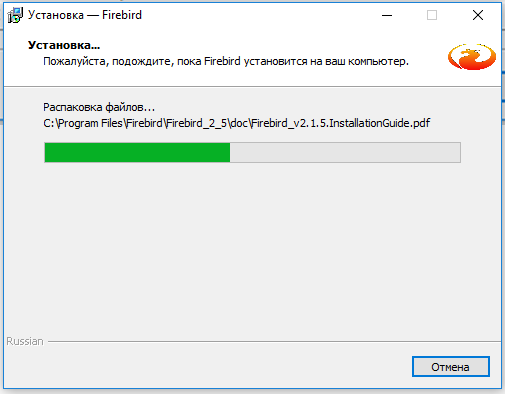 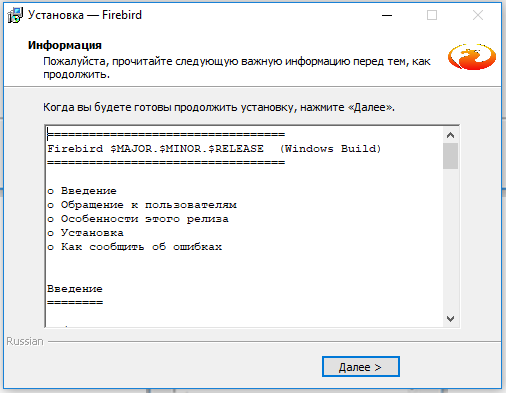 На этом этапе необходимо снять галку во втором чекбоксе (по умолчанию галка проставлена):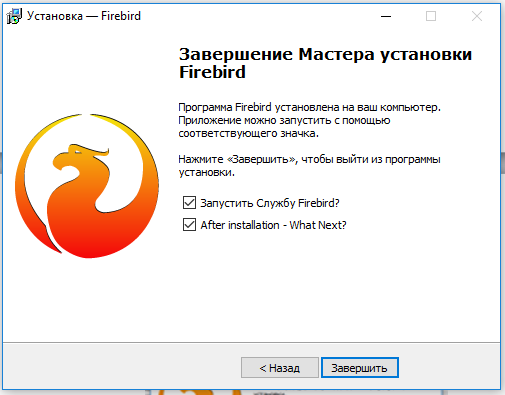 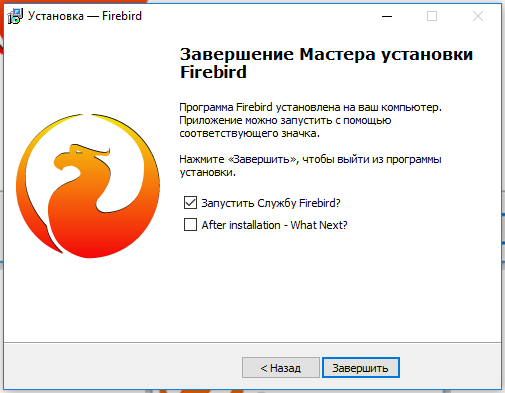 В завершении процесса установки нажать графическую кнопку «Завершить». Таким образом работа по установке СУБД FireBird будет завершена.Если на вашем компьютере ранее была установлена любая другая версия СУБД FireBird, то её необходимо предварительно удалить через панель установки/удаления программ.Далее следует произвести установку программы из папки с дистрибутивом.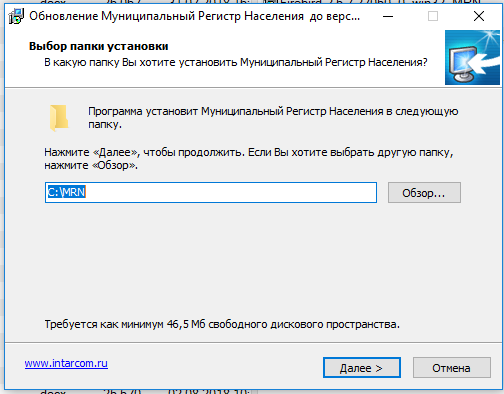 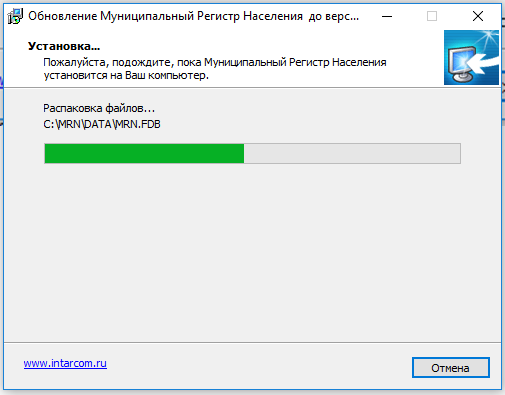 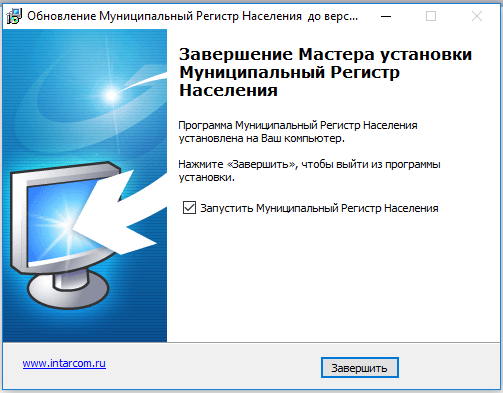  Нажмите графическую кнопку «Завершить». После этого откроется окно авторизации программы: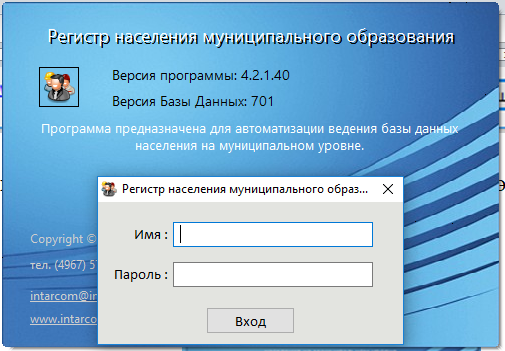 Первый вход в программу: имя: *, пароль:  ******